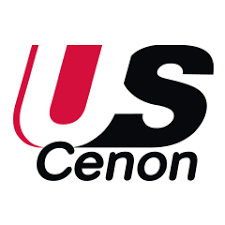 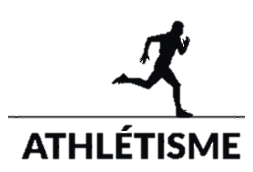 FICHE D’INSCRIPTION  2018 – 2019   ECRIRE TRES LISIBLEMENTAthlé Compétition                                       Athlé Santé                                              Athlé Découverte                                                          Athlé Running                                  Athlé Encadrement              Nom :    __ __ __ __ __ __ __ __ __ __ __ __ __ __ __ __ __ __ __ __ __ __ __ __ __ __ __ __ __ __ __ __ Prénom :    __ __ __ __ __ __ __ __ __ __ __ __ __ __ __ __ __ __ __ __ __ __ __ __ __ __ __ __ __ __ __    Sexe : F   M                              Date de naissance : __ __ / __ __ / __ __ __ __ Adresse courriel : __ __ __ __ __  __ __ __ __ __ __ __ __ __ __  __  @   __ __ __ __ __ __ __ __ __ __ __ Du fait de la dématérialisation de la licence, il est obligatoire que le licencié fournisse une adresse courrielN° téléphone fixe :   __ __ __ __ __ __ __ __ __ __  N° téléphone portable :   __ __ __ __ __ __ __ __ __ __Adresse complète :   __ __ __ __ __ __ __ __ __ __ __ __ __ __ __ __ __ __ __ __ __ __ __ __ __ __ __ __  __ __ __ __ __ __ __ __ __ __ __ __ __ __ __ __ __ __ __ __ __ __ __ __ __ __ __ __ __ __ __ __ __ __ _Code postal :   __ __ __ __ __      Ville : __ __ __ __ __ __ __ __ __ __ __ __ __ __ __ __ __ __ __ __ __ __	Date : __ __ / __ __ / __ __ 	 SignatureAutorisation parentale pour les mineurs ; J’autorise mon fils (ma fille) :A participer aux manifestations sportives décidées ou organisées par le clubA prendre toutes mesures jugées nécessaires en cas d’urgenceA utiliser comme passager le véhicule d’un entraîneur, d’un dirigeant ou d’un parent de jeune	licencié du club : Oui  / Non A utiliser les moyens de transport en commun, sous la conduite de dirigeants du club, pour les	 déplacements organisées par le club : Oui  / Non A rentrer seul de l’entrainement : Oui  / Non Droit à l’image : Le soussigné autorise le Club à utiliser son image sur tout support destiné à la promotion des activités du Club, à l'exclusion de toute utilisation à titre commercial. Cette autorisation est donnée à titre gracieux.  Oui  / Non N° téléphone du père : __ __ __ __ __ __ __ __ __    N° téléphone de la mère : __ __ __ __ __ __ __ __ __ __RESERVE AU CLUBNuméro de licence    _   _ _ _   _ _ _ 	Note : ______________________________	CESAM reçu		  _ _  €	Règlement reçu 	   _ _ _  €                                                    Enregistrement SIFFA ADHESION A LA CHARTE DU CLUBLa compétition est l’aboutissement normal du travail effectué à l’entraînement.En s’inscrivant au club le jeune, et ses parents, s’engagent formellement à une participation minimale suivante :  Eveil à l’athlétisme et poussin :3 compétitions minimum dans la saison, sachant que le club en propose une par mois.  Benjamin et minime compétiteurs :Sont obligatoires, les championnats de cross, championnats sur piste en salle et en plein air.  Cadets à Vétérans compétiteurs :En matière de participation sportive ou d’aide bénévole, les nécessités du club sontLes championnats interclubs seniors (si retenu par le club), 1er et 2ème tourLes championnats interclubs vétéran ; Les championnats «Equip’Athlé» cadetLes championnats individuels  Les manifestations sportives organisées par le club.Je m’engage à respecter cette charte.Signature de l’athlète                                                                        Signature des parents